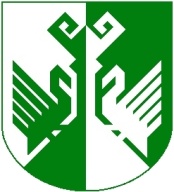 от 18 августа 2020 года № 295О внесении изменений в постановление администрации Сернурского муниципального района от 23 декабря . № 471 «Об утверждении Административного регламента предоставления муниципальной услуги «Согласование переустройства и (или) перепланировки помещения в многоквартирном доме»В соответствии с Федеральным законом от 27 июля . 
№ 210-ФЗ «Об организации предоставления государственных 
и муниципальных услуг», Уставом Сернурского муниципального района Республики Марий Эл, администрация Сернурского муниципального района ПОСТАНОВЛЯЕТ:1. Внести в Административный регламент предоставления муниципальной услуги «Согласование переустройства и (или) перепланировки помещения в многоквартирном доме», утвержденный постановлением администрации Сернурского муниципального района от 23 декабря . № 471 (в редакции постановления от 11 марта . № 70), следующие изменения:1) подпункты 2, второй 2, 3 пункта 20 считать подпунктами 2, 3, 4;2) абзац первый пункта 46 изложить в следующей редакции:«46. Максимальный срок выполнения административной процедуры, предусмотренной в пунктах 43 – 45.1 Административного регламента, составляет 45 дней с даты регистрации заявления о предоставлении муниципальной услуги.»;3) в абзаце первом пункта 41 слова «(при его наличии)» исключить;4) в пункте 41.1 во втором абзаце слова «трёх» заменить на слово «двух»;5) в абзаце третьем пункта 48 слова «подпунктом 3 пункта 20 Административного регламента» заменить словами «подпунктом 4 пункта 20 Административного регламента»;6) в подпункте 1 пункта 80 слова «, запроса, указанного в статье 15.1 Федерального закона» исключить;7) пункт 81 признать утратившим силу;8) подпункт 1 пункта 86 дополнить словами «, запроса, указанного 
в статье 15.1 Федерального закона».2. Настоящее постановление подлежит официальному опубликованию (обнародованию) и вступает в силу после его официального опубликования (обнародования).Глава администрации      Сернурского муниципального района                                        А. КугергинКалинин С.И.(883633)9-89-72СОГЛАСОВАНО:Руководитель одела организационно-правовой работы и кадров администрации администрации муниципального образования «Сернурский муниципальный район»                                       		С.Э. Садовина		18.08.2020 г.ШЕРНУРМУНИЦИПАЛЬНЫЙ  РАЙОНЫНАДМИНИСТРАЦИЙЖЕАДМИНИСТРАЦИЯ СЕРНУРСКОГО МУНИЦИПАЛЬНОГО РАЙОНАПУНЧАЛПОСТАНОВЛЕНИЕ